Comment faire une pile avec du citron ?Pour fabriquer une pile avec du citron, vous aurez besoin d'un petit peu de matériel : un citron ou une pomme, 2 lamelles de zinc (ou deux petits morceaux de gouttière) et 2 lamelles de cuivre (ou du fil électrique rigide en cuivre), une petite calculatrice solaire à laquelle vous enlèverez les capteurs solaires, du fil électrique de petit diamètre (3 morceaux de 10 cm et en dénuder les extrémités), et enfin, un peu de sparadrap.

Coupez votre citron en deux. Dans chaque moitié du citron, enfoncez une lamelle de zinc, et une lamelle de cuivre. Reliez la lamelle de zinc de la première moitié à la lamelle en cuivre de la seconde moitié par un fil électrique. Puis, le fil partant de la lamelle de cuivre de la première moitié au pôle plus de la calculatrice et le fil partant de la lamelle de zinc de la seconde moitié au pôle moins. Une fois le circuit fermé : la calculatrice fonctionne car elle est traversée par un courant électrique.

Que se passe t-il dans ce montage ? Au moment du branchement final, il y a un mouvement d'ensemble de toutes petites particules que l'on appelle les électrons qui se déplacent dans le fil électrique en cuivre. Mais pour que ces électrons circulent, il faut impérativement que le circuit soit fermé. Dans la pile, la partie " zinc-jus du citron " produit des électrons et l'autre partie " cuivre-jus de citron " prend ces électrons. A l'intérieur du citron, le jus permet le transport d'électrons autrement dit de charges électriques dont la circulation constitue le courant électrique. Dans ce montage, vous avez mis 2 piles bout à bout (en série) pour obtenir une " force suffisante " pour que la calculette marche.


Le saviez-vous ?
En 1799, le savant italien Alessandro Volta met au point un empilement successif de disques de métal (cuivre et zinc) et de rondelles de carton imbibées d'eau salée qui produit de l'électricité. La succession de piles élémentaires est aussi un montage " en série ". C'est cet " empilement " qui a donné son nom à la pile !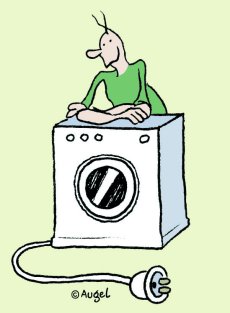 

Pourquoi existe-t-il un fil de terre sur certain appareil électroménager ?
Pour relier directement cet appareil à la terre. Si un fil électrique vient à se casser à l’intérieur de votre machine à laver et touche la carcasse métallique, celle-ci devient électrifiée. Quand vous touchez cette carcasse, le courant électrique se sert alors de votre corps comme d’un circuit pour rejoindre la terre. Vous voilà électrocuté !A moins que votre machine à laver ne possède un fil branché à une prise de terre. L’électricité pourra alors rejoindre la terre directement par son intermédiaire plutôt que par le vôtre.En effet, le fil de terre, en cuivre, conduit beaucoup mieux l’électricité que le corps humain.A quoi sert un disjoncteur ?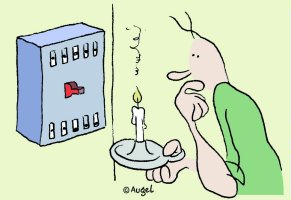 A protéger votre installation électrique des courts-circuits. Votre maison est reliée au réseau EDF par 2 fils électriques, l’un emmène le courant électrique jusque chez vous, l’autre le restitue au réseau. La boucle est ainsi bouclée.Ces deux fils électriques ont pour passage obligé le boîtier du disjoncteur. Celui-ci fait office d’interrupteur général : appuyer sur le bouton du disjoncteur revient à couper votre maison du réseau EDF.Mais il arrive que cette coupure générale se produise indépendamment de votre volonté, pour des raisons de sécurité, en cas de court-circuit dans votre installation.Un court-circuit provoque un échauffement brutal des fils électriques de l’installation. Or, le circuit du disjoncteur comprend un bilame métallique qui, si elle chauffe trop, se tord et ne peut plus servir de contact entre votre maison et le réseau.Une fois le courant coupé, la lame refroidie, reprend sa forme initiale et le courant peut à nouveau circuler dans la maison quand vous réappuyez sur le bouton du disjoncteur.Mais attention ! Votre installation disjonctera tant que vous n’aurez trouvé et éradiqué l’origine du court-circuit.A quoi servent les fusibles ?Ils protègent votre installation contre les surcharges électriques.

Une installation électrique est divisée en secteur, et chaque secteur possède un coupe-circuit ou fusible dont l’intensité correspond à celle que peut supporter la ligne.

Une surcharge se produit quand circule, dans un secteur, plus d’électricité que son installation ne peut en supporter : les fils se mettent alors à chauffer dangereusement. Les causes de surcharges sont une trop forte demande en électricité (quand on branche trop d’appareils sur un même secteur), ou un court-circuit (quand, par le biais d’un contact entre des fils, l’électricité trouve un chemin de retour sans avoir à passer par l’appareil électrique).

Le fusible est constitué d’un fil de plomb placé sur un support et intégré au circuit d’entrée du secteur. Le plomb est un métal qui s’échauffe facilement au passage du courant, en cas de surcharge, il fond rapidement et coupe l’arrivée du courant dans le secteur concerné.

Le circuit est coupé, plus de danger. Reste à trouver et à éradiquer la cause de surcharge.La prise de terre - Pourquoi ? comment ?La mise à la terre consiste à rélier à une prise de terre, par un fil conducteur, les masses métalliques qui risquent d'être mises accidentellement en contact avec le courant électrique par suite d'un défaut d'isolement dans un appareil électrique.D'une part la mise à la terre permet d'écouler les courants de fuite sans danger et d'autre part, en association avec un dispositif de coupure automatique, (disjoncteur différentiel), elle assure la mise hors tension de l'installation électrique.
L'information est à prendre en compte en suivant les additifs que procurela norme "NFC 15-100"Source éditoriale, images et Conseils pratiques : "Mr. Bricolage"Pourquoi les oiseaux peuvent-ils se poser sur les fils électriques sans s’électrocuter ?

Parce que leurs pattes ne touchent qu’un seul fil à la fois !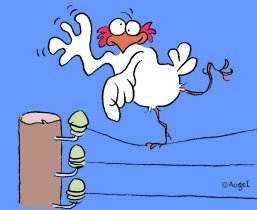 Le corps est en danger quand il sert, entre deux conducteurs, de passage pour le courant électrique.
Dans le cas de l’oiseau sur le fil haute tension, le corps est en contact avec le fil d’une part, et avec l’air d’autre part. Mais, l’air ne conduisant pas le courant, pas de danger !
Par contre, si l’oiseau fait le grand écart entre deux fils, le courant électrique traverse son corps pour circuler d’un fil à l’autre : l’oiseau est immédiatement électrocuté. Il en va de même si le fil haute tension, coupé, est tombé à terre. Si un imprudent le touche, son corps servira de pont entre le fil et la terre sous ses pieds.Peut-on stocker l'électricité ?


L'électricité ne se stocke pas, elle ne fait que circuler dans les fils.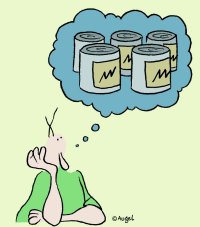 Au sein d'une ville par exemple, la puissance fournie par le réseau électrique est en permanence égale à la puissance demandée par les consommateurs. En France, toutes les centrales électriques sont interconnectées et mettent en commun leurs productions. Elles ajustent ainsi à tout moment la distribution électrique. Certaines centrales fonctionnent à leur rendement maximum. Pour d'autres centrales, la production est ajustable. C'est le cas des centrales hydrauliques notamment, où en ouvrant les vannes, on permet à davantage d'eau de faire tourner des turbines. Celles-ci augmentent alors leur vitesse et on produit plus de courant électrique.Le radiateur de ma cuisine fait disjoncter mon compteur électrique.
Deux électriciens sont venus, le premier n'a pas trouvé, le second a réussi à le rebrancher sans que tout redisjoncte (d'après lui : fil un peu dénudé au niveau du dé de branchement du radiateur qui au contact du mur fait court circuit).
Hélas cela a tenu 15 jours et mon compteur différentiel a re-disjoncté.
Je ne sais plus quoi faire !
je ne suis pas très bricoleuse pouvez-vous m'aider ? Merci.Conseils dépannage électricité 1 Radiateur électrique fait disjoncter compteur différentielSi cela disjoncte, c'est qu'il y a un défaut phase terre/masse. La protection des personnes est en cause, je vous conseille de le laisser débrancher et de faire venir un électricien.
La cause peut être un fil dont l'isolant abimé touche la masse du radiateur ou les résistances elles-même en contact avec la masse. La chaleur faisant dilater les métaux, il est possible qu'à basse température vous n'ayez pas de contact avec la masse mais par contre ce contact peut se produire lors d'une élévation de température.Le radiateur de ma cuisine fait disjoncter mon compteur électrique.
Deux électriciens sont venus, le premier n'a pas trouvé, le second a réussi à le rebrancher sans que tout redisjoncte (d'après lui : fil un peu dénudé au niveau du dé de branchement du radiateur qui au contact du mur fait court circuit).
Hélas cela a tenu 15 jours et mon compteur différentiel a re-disjoncté.
Je ne sais plus quoi faire !
je ne suis pas très bricoleuse pouvez-vous m'aider ? Merci.Conseils dépannage électricité 1 Radiateur électrique fait disjoncter compteur différentielSi cela disjoncte, c'est qu'il y a un défaut phase terre/masse. La protection des personnes est en cause, je vous conseille de le laisser débrancher et de faire venir un électricien.
La cause peut être un fil dont l'isolant abimé touche la masse du radiateur ou les résistances elles-même en contact avec la masse. La chaleur faisant dilater les métaux, il est possible qu'à basse température vous n'ayez pas de contact avec la masse mais par contre ce contact peut se produire lors d'une élévation de température.Bonjour à tous. Depuis quelques temps, mon barbecue électrique fait disjoncter mon compteur différentiel 30A alors qu'avant tout marchait très bien. Ce barbecue est un 230 V / 2000 watts, donc je pense que l'ampérage est largement suffisant. A votre avis ? Problème de résistance défectueuse ? Si c'est le cas, la résistance est-elle réparable ? Y a-t-il un moyen de détecter le problème ? Merci à vous pour votre aide. JéjéAstuces bricolage 1 electricite Barbecue électrique fait disjoncter Si votre différentiel disjoncte et pas votre disjoncteur de protection de circuit = votre barbecue a un problème de fuite vers la terre = sa masse est en contact avec la phase, vérifier si votre câble d'alimentation n'a pas chauffé ou fondu. Astuces bricolage 2 electricite Barbecue électrique fait disjoncter Le barbecue peut faire sauter un disjoncteur différentiel mais pas un compteur ! Mais s'il fait sauter le disjoncteur différentiel, c'est soit le câble, soit la résistance :cas fréquent des résistances électriques de machines à laver ou de cuisinières. Astuces bricolage 3 electricite Barbecue électrique fait disjoncter J'ai rencontré le même problème avec le 30mA, mais que sur un réseau (la cuisine), pas le garage qui a aussi un 30mA. Le problème vient de la sensibilité de la vigie du disjoncteur par rapport à une fuite minime du barbecue. Cette sensibilité se dégrade. J'ai changé le 30mA. (29/03/12)Bonjour, voilà mon petit souci : j'ai acheté un barbecue Ariston encastrable pour cuisine qui fonctionne sur courant.
J'avais tiré un câble approprié à l'époque sur un disjoncteur de 32 ampères, auquel j'ai raccordé une plaque induction, un four et le fameux barbecue grill. Alors tout fonctionne sauf le barbecue... c'est à dire qu'il s'allume (voyant lumineux), il se met en route car il chauffe et au bout de 1 à 2 minutes il fait sauter le disjoncteur commun (pas le disjoncteur de 32 ampères mais le différentiel du tableau avec les autres disjoncteurs 20 ampères, 16 et 10 qui sont présents...)
J'ai fait un test sans la masse (fil de terre relié directement à la carcasse métallique du barbecue) et ça marche !
Il ne fait plus sauter le disjoncteur ! Mais bon ça ne résout pas mon problème vu que le courant est maintenant sur la carcasse je suppose... (je n'ai pas touché héhéhé).
J'ai démonté l'appareil neuf (plus sous garantie car je l'avais acheté et stocké dans ma cave... snif), je n'ai rien vu d'anormal... (fil abimé, ou fondu..), le seul truc qui m'intrigue : il y a un fil qui part directement d'un côté de la résistance et qui est relié à la carcasse lui aussi... ? Et il n'est pas isolé, c'est un fil métallique couleur argent... Merci de vos réponses.Avis des bricoleurs à cette question 1 Problème de masse sur barbecue électrique encastréIl y a un défaut d'isolation sur votre barbecue et effectivement la mise à la terre joue son rôle, evacue le courant de fuite ce qui fait couper l'interrupteur différentiel pour votre sécurité.
Il faut réparer ou faire réparer ce barbecue.
CMTAvis des bricoleurs à cette question 2 Problème de masse sur barbecue électrique encastréLe fil argenté est le conducteur de protection de la résistance. 
Une fuite à la terre permanente ou temporaire lors de la chauffe déclenche la protection différentielle. Rien à faire à part changer la résistance, sans doute à un prix dissuasif comme la plupart du temps pour les pièces détachées. Le test de la résistance déconnectée à l'ohmmètre permettrait de vérifier le diagnostic (au moins à froid). GLAvis des bricoleurs à cette question 3 Problème de masse sur barbecue électrique encastréBonjour
J'ai eu le même problème sur un barbecue de jardin... Une fuite, peut être due à la dilatation progressive liée à la chaleur (que je n'ai jamais retrouvée) et qui faisait sauter le différentiel.
Voyez votre vendeur ou faites vos mesures "à chaud".
Cordialement, SD.Avis des bricoleurs à cette question 4 Problème de masse sur barbecue électrique encastréBonjour à tous
Et bien, je vais filer l'astuce qui a résolu mon problème sur ce fameux grill et qui, pour tous les cas similaires, je pense marchera...
En fait, il faut faire fonctionner le grill sans la masse pendant 1/2 heure à thermostat moyen, bien sûr en toute sécurité sans toucher le grill (pas d'enfants et rester à proximité pour éviter tout accident).
Une fois la 1/2 heure écoulée, rebrancher la masse et normalement il doit fonctionner.
Pour ma part, c'est ce que j'ai fait et ça a marché. C'est le technicien Indesit, Ariston... (numéro qu'on trouve pour le service après vente sur le site Ariston Hotpoint) qui m'a donc donné cette astuce car il est habitué à ce genre de panne.
Cordialement.Avis des bricoleurs à cette question 5 Problème de masse sur barbecue électrique encastréBonjour, les réponses 3 et 4 se contrarient. Il y a manifestement un défaut d'isolement sur votre barbecue, qu'il faudra réparer.
Vous direz (de ma part) à votre "technicien Indésit " que c'est un "charlot" ; on ne dépanne pas de cette façon, et qu'il ne mérite pas son titre. Demandez-lui de vous écrire ce qu'il vous a dit... honte à lui. 1InspAvis des bricoleurs à cette question 6 Problème de masse sur barbecue électrique encastréLa solution décrite par l'internaute 4 ressemble quelque peu à la roulette russe, ou à un très mauvais gag.
Faire fonctionner sans terre un appareil qui possède un défaut d'origine électrique et qualifier ce fonctionnement "en sécurité" est pour le moins étonnant.
On peut douter de la compétence d'un technicien SAV qui conseillerait cette manipulation dangereuse. Deux solutions : réparation ou déchetterie. GLAvis des bricoleurs à cette question 7 Problème de masse sur barbecue électrique encastréBonjour à tous 
Je suis le propriétaire du grill et je vous confirme que le grill fonctionne parfaitement après la manipulation effectuée. Merci de vos réponses mais certaines sont étonnantes...
Pour certains, j'aurai dû changer la résistance, faire réparer le grill, voire même le mettre à la déchetterie !
La réparation ne m'a rien coûté et le grill fonctionne sans défaut.
A savoir que le grill avait été entreposé de longue date et avait donc pris l'humidité. 
Je pense donc que le temps de chauffe sans la masse a servi à chasser cette humidité.
Cordialement à tous.Avis des bricoleurs à cette question 8 Problème de masse sur barbecue électrique encastréSi vous êtes dépanné, c'est l'essentiel ; pas d'utile de développer ici la procédure de dépannage qui peut effectivement au pire se terminer par la déchetterie.
Il n'y a pas de réponse étonnante, à part la 4, toutes vont dans le même sens : un défaut d'isolement certainement dû à la résistance, forcément douteuse à vous lire ainsi que réponses 3 et 4. Un appareil, quel qu'il soit, ne doit pas présenter de fuite à la terre s'il n'a pas été utilisé (sauf s'il a été stocké à la pluie, et encore).
A ce compte là, la plupart des grills Ariston ou autres utilisant la même résistance doivent présenter ce défaut lors de l'achat.
Quant au SAV, permettez nous d'avoir des doutes... GLAvis des bricoleurs à cette question 9 Problème de masse sur barbecue électrique encastréBonjour, sur ce coup c'est chaud, normal on parle ici de résistance d'un barbecue !
Bon venons-en au fait, pour un puriste le procédé décrit en 4 est empirique mais il peut être efficace si effectivement le défaut de masse est lié à l'humidité dans la poudre isolante (silice je crois de mémoire) ceci arrive relativement souvent suite au manque de soin des constructeurs de résistance (taux hydrométrie trop important dans le local de fabrication ou dans la poudre isolante lors de la fabrication des résistances) et est mis de plus en plus en évidence avec l'installation systématique des différentiels 30mA.
Les embouts à cosses étant plus ou moins étanches l'humidité peut rentrer dans la résistance, mais aussi en sortir si l'on arrive à la faire chauffer suffisamment sans quelle fasse disjoncter son alimentation.
Il faut quand même pour "sauver" cette résistance, contrôler que le blindage de la résistance ne soit pas percé, et que le défaut ne provienne pas d'un mauvais tassage de la poudre isolante qui donne la possibilité aux spires de la résistance de toucher l'intérieur du tube de blindage lors de leur dilatations due à la chauffe.
Un contrôle au mégohmmètre mettra en évidence le défaut provenant de l'humidité pas forcément celui dû au mauvais tassage de la poudre isolante. Restant à votre disposition. dan.Avis des bricoleurs à cette question 10 Problème de masse sur barbecue électrique encastréBien d'accord avec vous dan. A force de tirer sur les prix certains constructeurs en arrivent à équiper des matériels avec des composants plus ou moins fiables.
On peut supposer néanmoins qu'un test d'isolement est réalisé en sortie de chaîne sur chaque appareil et que le défaut apparaît ultérieurement. Les résistances sont-elles déverminées par les fabricants ? Si quelqu'un sait...
Précisons pour les internautes que les réfrigérateurs sont également équipés d'une résistance de dégivrage de même conception pouvant présenter les mêmes défauts d'isolement et faisant déclencher les DDR.
Et là, on ne peut chauffer pour évacuer l'humidité. Cordialement, GLAvis des bricoleurs à cette question 11 Problème de masse sur barbecue électrique encastréIl faut remplacer votre résistance, la valeur ohmique change en fonction de la chaleur et se dilate en touchant sa protection métallique ce qui provoque un défaut d'isolement par rapport à la terre. (21/09/10)Avis des bricoleurs à cette question 12 Problème de masse sur barbecue électrique encastréBonjour à tous, j'avais exactement le même problème avec un four encastrable. Celui-ci a été stocké dans mon garage (non chauffé) pendant 5 ans et en le remettant en marche le disjoncteur (32 mA) sautait. J'ai appliqué la solution "étrange" n°4 et... ça marche ! (07/01/12)Avis des bricoleurs à cette question 13 Problème de masse sur barbecue électrique encastréNe prendre aucun risque, mettre la résistance sur un radiateur chaud et laisser sécher 2 ou 3 jours. (24/04/12)Avis des bricoleurs à cette question 14 Problème de masse sur barbecue électrique encastréBonjour. J'ai eu récemment le problème sur un appareil à résistance et je viens de le résoudre avec la réponse 4, merci à cet internaute et à sa méthode. A peine 10 minutes sans la terre et c'est reparti avec terre cette fois-ci. Richard (16/Bonjour à tous. Gros souci chez moi... le beau temps arrive et je me suis procuré un barbecue électrique dans un marché aux puces... je l'ai essayé sur place et il chauffait normalement. Je l'ai branché chez moi, et au bout de quelques secondes mes disjoncteurs sautent. Mon tableau est divisé en plusieurs parties, chacune gérée par un différentiel de 40A - 30mA (je ne m'y connais pas trop). Même en coupant tous les autres et en n’en gardant qu’un seul (pensant que j'avais peut être trop d'installations chez moi), le barbecue fonctionne 30 secondes, chauffe puis se coupe. Pourtant il marchait, où je l’ai essayé et chez ma mère également. Quel est le problème chez moi ? Sous le barbecue il y a écrit 230V - 2000W serait-ce trop lourd pour mon installation ? Et si oui que puis-je y changer ? Merci pour votre réponse.Réponses 1 au problème electricite Plombs sautent barbecue électrique C'est le différentiel qui coupe, ou le disjoncteur du barbecue ? Réponses 2 au problème electricite Plombs sautent barbecue électrique Bonjour, vous avez peut-être un défaut d'isolement sur la résistance de votre barbecue. Le 30 mA, installé chez vous, le détecte et déclenche. Chez votre mère, il n'y a peut-être pas de 30 mA, ou le seuil de déclenchement est peut -être plus élevé que sur votre installation ? Si vos disjoncteurs de prises déclenchent en y branchant uniquement 2000 W, ce n'est pas normal, vous pouvez vérifier hors tension les serrages des connexions de la prise et du circuit au tableau. Réponses 3 au problème electricite Plombs sautent barbecue électrique Ce n'est pas une réponse, mais plutôt savoir si l'auteur de la question a résolu son problème, car je rencontre le même de mon côté...
Et en lisant les réponses je comprends qu'il n'y a pas grand chose à faire (Cf l'installation électrique qui pose un souci) cependant il s'agit d'immeuble récent.
Avez-vous d'autres solutions ? Merci. (16/06/10)Bonjour, j'ai changé un moteur de pompe (en 380 V) à eau qui a grillé par un autre équipé en 220 V. Je n'arrive pas à trouver du 220 V entre les phases de mon arrivée. J'ai bien du bleu, du marron et du noir ainsi que la terre et impossible entre chaque phase j'ai du 380 V - 400 V... Que faire ? Merci de votre réponse.Réponse (1) d'un internaute à cette questionBonjour, consultez le site. Il y a plein de réponses sur le triphasé. Sachez qu'en réseau triphasé 400V
Tension phase/phase : 400V
Tension phase/neutre : 230V
Un moteur triphasé 220V doit être couplé en étoile pour fonctionner sur un réseau 400V. Couplé en triangle, il chauffe et grille. Vérifiez le couplage. Si vous avez remplacé le moteur triphasé 400V par un monophasé 220V, il faut "tirer" un neutre pour recréer une alimentation monophasée 230V. LB Réponse (2) d'un internaute à cette questionTout d'abord, votre nouveau moteur est-il en monophasé ou en triphasé ? S'il est en triphasé, il est normalement couplable en 220 ou 380v. Il suffit de changer la position des barrettes au bornier. Sinon il n'y a pas d'espoir, il vous faut trouver un autre moteur adapté. Si le nouveau est en monophasé, il vous faut changer le branchement de la ligne l'alimentant (changez au tableau principal) de manière à avoir phase et neutre (en respectant les couleurs : neutre = bleu, et phase = noir, par exemple). Attention à la section de vos fils, en fonction de la puissance du moteur : un moteur monophasé va consommer plus d'intensité qu'un triphasé de même puissance. Réponse (3) d'un internaute à cette questionIl y a encore une autre solution, utiliser un transformateur, onéreux mais intéressant poue ses qualités d'isolation galvanique et de choix de couplage. Par contre, si vous restez dans cette configuration, il va vous falloir équilibrer les phases de votre disjoncteur sinon vous allez connaître des déclenchements intempestifs. Réponse 4 des bricoleurs à cette question Climatisation santé environnement conseils forum écologie habitatPour appareil climatiseur ponctuel, la réponse (1) est tout à fait correcte ; par contre concernant les installations complexes de climatisation desservant plusieurs pièces la légionellose devient un souci (dans les immeubles de bureau); c'est une bactérie qui prolifère dans des eaux stagnantes et chaudes et qui peut se réintroduire par des prises d'air de climatisation. (28/06/10)Réponse 5 des bricoleurs à cette question Climatisation santé environnement conseils forum écologie habitatPour répondre à vos problème de santé il faut savoir qu'une clim condense, il y a donc une production d'eau qui est récupéré dans un bac à condensat. Dans celui-ci l'eau stagnante ce propage les champignons les microbes et la "légionella" (celle-ci est naturellement présente dans l'eau).
Pour être professionnel dans ce domaine je vous conseil de faire une désinfection avec un produit en bombe (que vous trouverez chez votre fournisseur) 2 fois par an.
mais avant de poser une clim il peut être fait un puits canadien au quel on ajoute une vmc double flux. Attention il existe plusieurs types de double flux, il faut prendre une vmc avec un rendement de plus de 80%. La clim la plus écologique est celle qui n'est pas installé ! (09/08/10)Bonjour, je souhaite raccorder mon lave-linge à un réservoir d'eau de pluie qui serait suspendu au-dessus de ma machine. La seule pression de l'eau "au-dessus " de mon lave-linge est-elle suffisante pour alimenter la machine ? Risque-t-il d'y avoir une difficulté, et donc à terme une usure, pour mon lave-linge, pour se remplir de l'eau du réservoir ? Merci de votre réponse.Réponses 1 aux problèmes ecologie Eau de pluie lavage linge conseils économies écologie habitat La pression sera très faible et la fermeture de l'électrovanne ne sera pas totale. Vous devez avoir un minimun de 1 bar. G.B.Réponses 2 aux problèmes ecologie Eau de pluie lavage linge conseils économies écologie habitat Pourquoi ne pas rajouter une petite pompe (de type vide cuve pris sur une ancienne machine à laver) entre votre réservoir et la machine ? Pensez à faire démarrer la pompe et la machine en même temps et finir en même temps ainsi la petite pompe augmentera la pression de votre débit et ne pourra pas griller.Réponses 3 aux problèmes ecologie Eau de pluie lavage linge conseils économies écologie habitat Il faut pour que la pression soit de 1 bar minimum que la hauteur d'eau soit de 1m au minimum. Ce qui veut dire un réservoir très haut (on gagne 1 bar tout les mètre d'eau) je vous conseil plutôt petite pompe + surpresseur, couplé le tout au lave linge + toilette + plantes. Réponses 4 aux problèmes ecologie Eau de pluie lavage linge conseils économies écologie habitat Précision : 1 bar, c'est 10 mètres de hauteur d'eau.Réponses 5 aux problèmes ecologie Eau de pluie lavage linge conseils économies écologie habitat Bonjour,
Reprécision :
1 bar c'est ouvert jusqu'à 22 heures et il y en a tous les 10 mètres !
G.B.Réponses 6 aux problèmes ecologie Eau de pluie lavage linge conseils économies écologie habitat Bonjour,
petite précision pour l'utilisation de l'eau de pluie pour le lave-linge : si vous souhaitez utiliser l’eau de pluie récupérée dans votre station, il faut une filtration (même si celle-ci est minime).
En amont de la citerne, placez un regard pour faire décanter l’eau, rempli optionnellement de sable de quartz pour filtrer les grosses impuretés. En aval de la pompe et du réservoir à vessie, une cartouche filtrante avec un filtre lavable de 60 microns par exemple.
N'hésitez pas à revenir vers moi si vous avez des questions sur les cuves de récupération d'eau de pluie.
Beiser Environnement spécialiste de la vente de matériel agricole. (16/09/10)Bonjour, je suis arrivée depuis 1 an dans ma maison où il y avait une cuve d'eau de pluie, tout allait bien, voilà quelques temps l'eau s'est colorée, nous l'avons donc vidée et nettoyée à l'aide d'un nettoyeur haute pression, elle vient aujourd'hui de se remplir et l'eau est de nouveau colorée, je viens d'installer un aérateur d'aquarium mais je me demande s'il ne faut pas aussi changer les pierres calcaires à l'intérieur ? Quelle est la durée de vie de celles-ci, en sachant qu'elles doivent avoir environ 3 ans et quelle autre solution pour avoir de nouveau de l'eau claire ? Merci beaucoup, ça me dégoûte.Conseils Forum ecologie 1 Cuve eau de pluie odeur eau colorée conseils nettoyage écologiqueTout d'abord il serait intéressant de savoir plusieurs choses :
- comment se fait l'arrivée de l'eau de pluie dans la cuve, en direct ou après un préfiltre.
- la nature de la cuve : béton, polyéthylène, métal
- enterrée, à l'air libre.Conseils Forum ecologie 2 Cuve eau de pluie odeur eau colorée conseils nettoyage écologiqueIl ne faut pas que votre cuve soit en plastique car l'eau de pluie est acide et seul un récupérateur d'eau en béton neutralise l'acidité de l'eau. De plus il ne faut pas que l'eau soit au contact du soleil car votre eau va "verdir" et va avoir une odeur... particulière.Conseils Forum ecologie 3 Cuve eau de pluie odeur eau colorée conseils nettoyage écologiqueQuelque soit le type de cuve : pour la coloration de l'eau : elle ne doit pas voir le jour.
Pour l'acidité de l'eau : si vous avez une cuve en plastique, il faut mettre dans votre cuve un bloc béton (parpaing) cela suffit à enlever cette acidité.
Quand au remplissage ! tout dépend de ce que vous voulez faire de votre eau, si c'est pour une utilisation sanitaire et douches un pré-filtre en entrée et un filtre en sortie sont pratiquement impératif, si c'est pour le jardin ou un bassin, pas de pré-filtre mais ne mettez pas votre pompe au fond, posez-la sur le parpaing et laisser reposer après la pluie pour utiliser l'eau. A+ AdrienConseils Forum ecologie 4 Cuve eau de pluie odeur eau colorée conseils nettoyage écologiqueBonsoir
Si elle verdit, c'est la prolifération des algues ou plantes. Il faut chlorer légèrement.
Cordialement.Conseils Forum ecologie 5 Cuve eau de pluie odeur eau colorée conseils nettoyage écologiqueMes collecteurs (plastique vert épais à large ouverture) étaient au nord de la maison.
Un nettoyage annuel suffit au moment de la vidange d'automne, couverture pas utile.
Voyez si vous avez de la mousse sur le toit.Conseils Forum ecologie 6 Cuve eau de pluie odeur eau colorée conseils nettoyage écologiqueBonjour,
La solution est déjà donnée dans plusieurs des réponses à la question : la coloration de l'eau est due à la prolifération des algues à cause du contact du soleil.
En effet, l'eau verdit généralement lorsque la cuve est transparente et que le soleil est en contact avec l'eau.
Pour remédier à ce problème, il y a plusieurs solutions :
- Soit vous pouvez repeindre votre cuve si effectivement elle est transparente,
- L'envelopper de film plastique,
- trouver une solution pour enterrer votre cuve (faire attention, ce n'est pas une fosse septique qui est toujours pleine...).
- Trouver une nouvelle cuve adaptée à la récupération de l'eau de pluie et qui permet de stocker l'eau sans que celle-ci ne verdisse. 
N'hésitez pas à revenir vers moi si vous avez des questions. A bientôt Beiser spécialiste de la vente de matériel agricole. (16/09/10)